БІЛОЦЕРКІВСЬКА МІСЬКА РАДАКИЇВСЬКОЇ ОБЛАСТІР І Ш Е Н Н Явід 25 травня  2017 року                                                                      № 794-32-VIIПро припинення терміну дії договору оренди землі від 26 червня 2012 року № 70 фізичній особі – підприємцю Родіонову Дмитру ВолодимировичуРозглянувши заяву фізичної особи - підприємця, протокол постійної комісії з питань  земельних відносин та земельного кадастру, планування території, будівництва, архітектури, охорони пам’яток, історичного середовища та благоустрою від 31 березня 2017 року № 80, відповідно до ст. ст. 12, 141 Земельного кодексу України,  ст. 31 Закону України «Про оренду землі», п. 34 ч. 1 ст. 26 Закону України «Про місцеве самоврядування в Україні», міська рада вирішила:          1. Припинити договір оренди землі з фізичною особою - підприємцем Родіоновим Дмитром Володимировичем під розміщення існуючого офісного приміщення по вулиці Леваневського,47/1 площею 0,0143 га, кадастровим номером: 3210300000:07:002:0061, який укладений 26 червня 2012 року № 70 на підставі підпункту 1.4 пункту 1 рішення міської ради від 24 листопада 2011 року за № 376-14-VI „Про затвердження технічних документацій із землеустрою щодо складання документів, що посвідчують право на оренду земельних ділянок та передачі земельних ділянок в оренду”, та зареєстрований в управлінні Держкомзему у місті Біла Церква Київської області від 22.08.2012 року    № 321030004000803, відповідно до п. е) ч. 1  ст. 141 Земельного кодексу України, а саме: з набуттям іншою особою права власності на жилий будинок, будівлю або споруду, які розташовані на земельній ділянці2. Контроль за виконанням цього рішення покласти на постійну комісію з питань  земельних відносин та земельного кадастру, планування території, будівництва, архітектури, охорони пам’яток, історичного середовища та благоустрою.Міський голова                                          	         Г.А. Дикий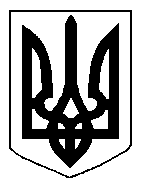 